 Lise (30)	Karakter og lidelsesuttrykkHistorien	Målsetninger Bruke empatisk kommunikasjon i møte med bruker Hjelpe bruker å følge avtalt ernæringsplan uten bruk av tvangHabiliteringKonflikthåndtering og ernæringEmpatisk kommunikasjonLenke til læringsnettverket ernæring og fysisk aktivitet?Diverse matvarerHandlekurvHandelistehttps://forms.office.com/r/4XbrvGFKUB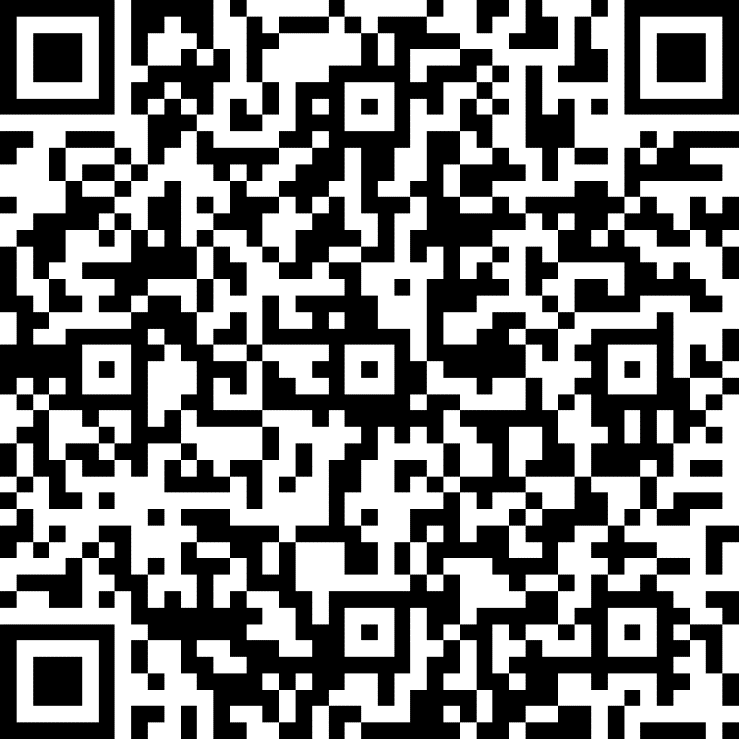 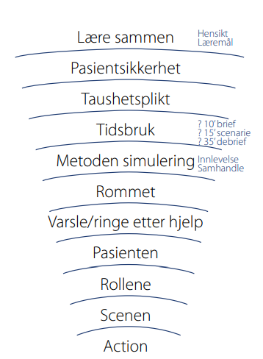 1 ansatt1 bruker0-2 observatører Bruke empatisk kommunikasjon i møte med bruker Hjelpe bruker å følge avtalt ernæringsplan uten bruk av tvangDu jobber i bolig for utviklingshemmede hvor dere har en bruker som heter Lise. Lise er 30 år og har en mild utviklingshemming. Hun jobber 3 dager i uken. Lise har en ernæringsplan som sier at hun kun skal spise snacks på lørdager. Hun ukeshandler, hvor dere lager handleliste og avtaler i forkant av handleturen hva som skal kjøpes inn og ikke. Det er behov for tydelig avtale på kjøp av lørdagsgodt og dette er derfor lagt til en egen handletur.Du er nå i butikken sammen med bruker for å ukeshandle mat. Dere har laget en handleliste ut ifra hva som er planlagt for måltider resten av uka. Handleturen går fint og dere er nå på vei forbi godtehyllene.Dere er på vei forbi godtehyllene og bruker begynner å uttrykke ønske om å kjøpe sjokolade osv. Ansatt vil minne bruker på at dere gjorde en avtale før handleturen og viser handlelisten hvor det ikke er nevnt noe om godteri. 

Bruker skal uttrykke misnøye og protestere kraftig. Ansatt vil forsøke å roe ned situasjonen, men det fortsetter å eskalere, og bruker ender opp med å legge seg ned på gulvet i raseri og hyler og skriker. Du vil roe deg ned om du får kjøpe en Snickers.Straks etter scenarioStraks etter scenarioStraks etter scenarioDebriefDebriefDebriefLM 1LM 2Bruke empatisk kommunikasjon i møte med brukerBruke empatisk kommunikasjon i møte med brukerLM 3Hjelpe bruker å følge avtalt ernæringsplan uten bruk av tvangHjelpe bruker å følge avtalt ernæringsplan uten bruk av tvangAktuelle spørsmål til debrief:Aktuelle spørsmål til debrief:Du er Lise på 30 år. Du jobber 2 dager i uken. Du har mor, far og en yngre søster. Din søster er ofte innom hos deg og har gjerne med seg en ekstra sjokoladeplate. Du er veldig glad i all mulig mat og har en forkjærlighet for Snickers.Du har en mild utviklingshemming og har ikke helt forståelse for hvorfor du ikke kan spise det du vil når du ønsker det. Du har ingen forståelse for vektutvikling og konsekvenser av det. Du føler deg aldri mett og har alltid lyst på mer mat.Det er handledag i dag og du har utarbeidet handleliste sammen med en ansatt på boligen. Du har lyst på snacks, men har avtale om at dette skal handles på en annen dag. I butikken observerer du plutselig godtehyllene og får et sterkt behov for godteri.Ansatte vil minne deg om at dere har inngått avtale om når godteri skal kjøpes. Dette synes du ikke er greit og blir mer utagerende. Ved bruk av respektfull og empatisk kommunikasjon vil deltakerne få deg til å roe deg ned og dere kommer dere videre gjennom butikken.Målet ditt er å få kjøpe godteri.Du blir økende frustert og kan ende opp med å legge deg på gulvet og skrike.